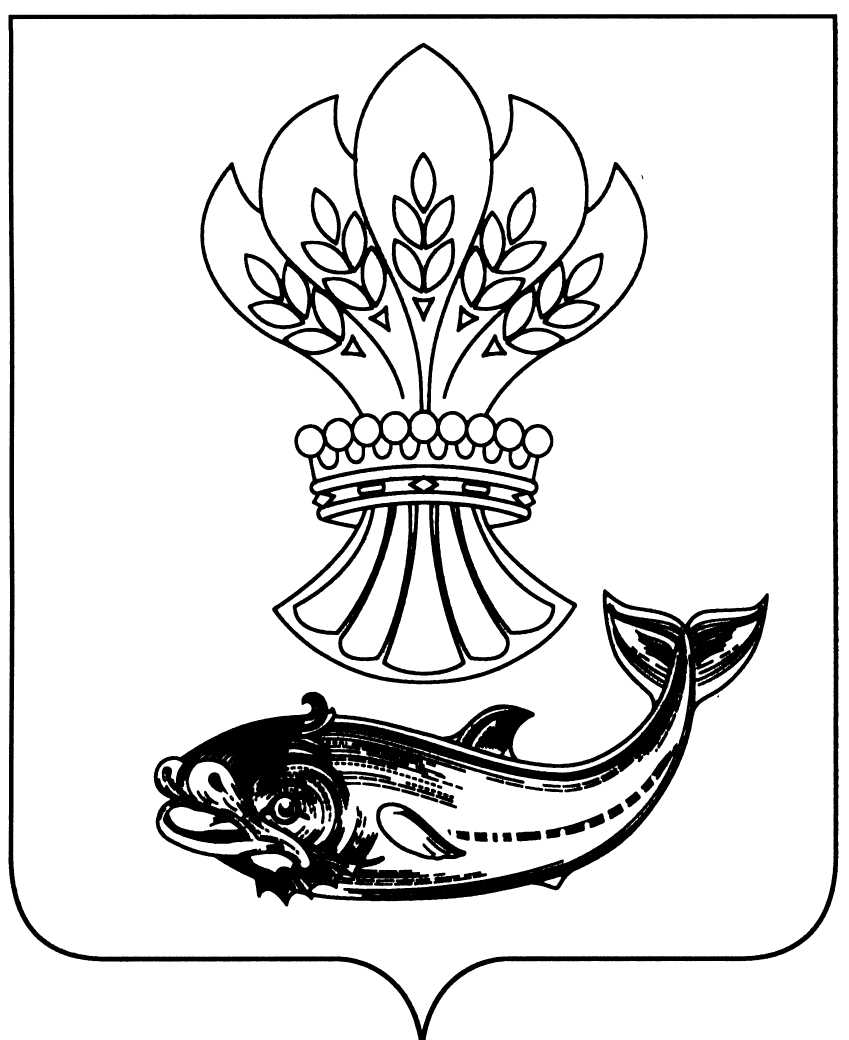 АДМИНИСТРАЦИЯ ПАНИНСКОГО МУНИЦИПАЛЬНОГО РАЙОНА ВОРОНЕЖСКОЙ ОБЛАСТИП О С Т А Н О В Л Е Н И Еот 30.12.2022 № 594р.п. Панино В соответствии с Федеральным законом от 05.04.2013 № 44-ФЗ «О контрактной системе в сфере закупок товаров, работ, услуг для обеспечения государственных и муниципальных нужд», решением Совета народных депутатов Панинского муниципального района Воронежской области от 28.12.2022 № 113 «Об утверждении структуры администрации Панинского муниципального района», администрация Панинского муниципального района Воронежской области п о с т а н о в л я е т: 1.Утвердить Положение об отделе муниципальных закупок администрации Панинского муниципального района Воронежской области согласно приложению к настоящему постановлению. 2.Контроль за исполнением настоящего постановления возложить на заместителя главы администрации – начальника отдела по управлению муниципальным имуществом и экономическому развитию администрации Панинского муниципального района Воронежской области Сафонову О.В. Глава Панинского муниципального района Н.В.ЩегловУтверждено постановлением администрации Панинского муниципального района Воронежской областиот 30.12.2022 № 594ПОЛОЖЕНИЕ ОБ ОТДЕЛЕ МУНИЦИПАЛЬНЫХ ЗАКУПОКАДМИНИСТРАЦИИ ПАНИНСКОГО МУНИЦИПАЛЬНОГО РАЙОНА ВОРОНЕЖСКОЙ ОБЛАСТИОбщие положения 1.1. Отдел муниципальных закупок администрации Панинского муниципального района Воронежской области (далее - Отдел) является структурным подразделением администрации Панинского муниципального района Воронежской области, без прав юридического лица, созданным для выполнения функций местного самоуправления в области проведения закупок на поставку товаров, выполнение работ, оказание услуг для обеспечения муниципальных нужд администрации Панинского муниципального района Воронежской области (далее - Администрация).  1.2. В своей деятельности отдел руководствуется Конституцией Российской Федерации, федеральными конституционными законами, федеральными законами, постановлениями и распоряжениями Правительства Российской Федерации, указами Президента Российской Федерации, иным законодательством Российской Федерации, законами и иными нормативными актами Воронежской области, Уставом Панинского муниципального района Воронежской области, иными правовыми актами органов местного самоуправления Панинского муниципального района Воронежской области, а также настоящим Положением.  1.3. Отдел создан с целью централизации и организации деятельности по прогнозированию, формированию, обеспечению проведения и исполнения муниципальных закупок администрации, координации деятельности муниципальных, казенных, бюджетных учреждений в проведении единой муниципальной политики в сфере муниципальных закупок с целью максимальной эффективности и экономичности закупок товаров, выполнение работ, оказание услуг, развития добросовестной конкуренции и достижения открытости. 1.4. Координацию деятельности отдела осуществляет заместитель главы администрации – начальник отдела по управлению муниципальным имуществом и экономическому развитию Панинского муниципального района Воронежской области. 1.5. Отдел создается, реорганизуется и упраздняется правовыми актами администрации Панинского муниципального района Воронежской области. 1.6. Штатная численность отдела устанавливается штатным расписанием администрации Панинского муниципального района Воронежской области. 1.7. Положение об отделе, а также структура отдела, утверждаются постановлениями администрации Панинского муниципального района Воронежской области. 1.8. Материально-техническое и финансовое обеспечение деятельности отдела осуществляется за счет средств бюджета Панинского муниципального района Воронежской области. 1.9. Местонахождение отдела: 396140, Воронежская область, ПАнинский район, р.п. Панино, ул. Советская д.2.II. Цели отдела Отдел осуществляет свою деятельность в целях: 2.1. Повышения эффективности, результативности осуществления закупок товаров, работ, услуг. 2.2. Обеспечения гласности и прозрачности осуществления закупок. 2.3. Предотвращения коррупции и злоупотреблений в сфере закупок. 2.4. Эффективного использования средств бюджета Панинского муниципального района Воронежской и внебюджетных источников финансирования. 2.5. Расширения возможностей для участия в закупках физических и юридических лиц. 2.6. Развития добросовестной конкуренции. 2.7. Достижения целей и реализации мероприятий, предусмотренных муниципальными программами, в рамках функций, возложенных на отдел. 2.8. Выполнения функций и полномочий муниципальных органов.III. Функции и задачи отдела 3.1. Отдел является органом, уполномоченным на определение поставщиков (подрядчиков, исполнителей) для заказчиков Панинского муниципального района Воронежской области (далее – заказчики), за исключением полномочий обоснования закупок, определения условий контракта, в том числе определения начальной (максимальной) цены контракта, начальной суммы цен единиц товара, работы, услуги, подписания контракта и иных функций, относящихся к деятельности заказчиков в соответствии с Федеральным законом от 05.04.2013 № 44-ФЗ «О контрактной системе в сфере закупок товаров, работ, услуг для обеспечения государственных и муниципальных нужд» (далее – Закон № 44-ФЗ).В рамках вышеуказанных полномочий отдел выполняет следующие функции: 3.1.1. Организация и проведение процедур определения поставщиков (подрядчиков, исполнителей) конкурентными способами путем проведения: - открытых конкурсов в электронной форме (далее – электронный конкурс); - открытых аукционов в электронной форме (далее – электронный аукцион); - запросов котировок в электронной форме (далее – электронный запрос котировок); - совместных электронных конкурсов и электронных аукционов в соответствии с требованиями действующего законодательства. 3.1.2. Разработка правил нормирования в сфере закупок товаров, работ и услуг для обеспечения муниципальных нужд в соответствии с общими правилами нормирования в сфере закупок для обеспечения государственных и муниципальных нужд, установленными Правительством Российской Федерации. 3.1.3. Организация мониторинга закупок товаров, работ, услуг для обеспечения нужд администрации Панинского муниципального района Воронежской области, в том числе: - мониторинг наличия информации о планируемой закупке по конкурентным способам определения поставщиков (подрядчиков, исполнителей) в планах-графиках муниципальных закупок, опубликованных заказчиками в единой информационной системе; 3.2. Для выполнения вышеуказанных функций отдел решает следующие задачи: 3.2.1. Анализ заданий, поступающих от заказчиков, на соответствие требованиям законодательства. 3.2.2. Формирование с использованием единой информационной системы, региональной информационной системы ПК "WEB-Торги-КС" на основании заданий заказчиков извещений об осуществлении закупок при осуществлении закупок путем проведения конкурентных способов. 3.2.3. Размещение в региональной информационной системе ПК "WEB-Торги-КС", единой информационной системе извещений об осуществлении закупок при осуществлении закупок путем проведения конкурентных способов. 3.2.4. Разъяснение положений извещений об осуществлении закупок при проведении электронного конкурса и электронного аукциона по запросам участников закупки, в том числе на основании разъяснений заказчиков, и размещение разъяснений в соответствии с Законом № 44-ФЗ. 3.2.5. Разъяснение информации, содержащейся в протоколах подведения итогов определения поставщиков (подрядчиков, исполнителей), в отношении заявки участника закупки, направившего запрос, на основании разъяснений заказчиков и направление соответствующих разъяснений оператору электронной площадки. 3.2.6. Внесение изменений в извещения об осуществлении закупок путем проведения конкурентных способов на основании принятого заказчиком решения, по собственной инициативе в соответствии с Законом № 44-ФЗ. 3.2.7. Формирование с использованием единой информационной системы извещений об отмене закупки путем проведения конкурентных способов и размещение их в единой информационной системе.  3.2.8. Формирование и направление оператору электронной площадки протоколов определения поставщиков (подрядчиков, исполнителей) в соответствии с Законом № 44-ФЗ. 3.2.9. Участие в рассмотрении дел в УФАС и осуществляет подготовку материалов для выполнения претензионной работы. 3.2.10. Иные задачи, необходимые для реализации возложенных функций.  3.3. Отдел в пределах компетенции осуществляет разработку муниципальных правовых актов администрации Панинского муниципального района. 3.4. Отдел осуществляет взаимодействие с государственными и муниципальными органами власти. 3.5. Отдел осуществляет иные функции в соответствии с действующим законодательством: 3.5.1. Обеспечение реализации мероприятий, предусмотренных муниципальными программами, в рамках функций, возложенных на отдел. 3.5.2. Информационно-методическое обеспечение, координация и взаимодействие с заказчиками по вопросам определения поставщиков (подрядчиков, исполнителей), по иным вопросам в сфере закупок для муниципальных нужд. 3.5.3. Личный прием и консультирование заказчиков на постоянной основе. 3.5.4. Организация и проведение с заказчиками семинаров, совещаний и других мероприятий, направленных на повышение их информационной осведомленности в сфере закупок для муниципальных нужд. 3.5.5. Консультации заказчиков по вопросам осуществления закупок. 3.5.6. Обеспечение целостности, достоверности, сохранности и конфиденциальности информации при осуществлении отделом своей деятельности. 3.5.7. Осуществление мероприятий по содействию развитию конкуренции на территории Панинского муниципального района Воронежской области и обеспечение достижения плановых значений целевых показателей по содействию развитию конкуренции. 3.5.8. Выполнение иных функций в соответствии с действующим законодательством и правовыми актами органов местного самоуправления.IV. Структура отдела 4.1. В структуру Отдела входят следующие подразделения: - отдел закупок администрации Панинского муниципального района Воронежской области.V. Руководство деятельностью отдела 5.1. Руководство деятельностью отдела осуществляет начальник отдела, назначаемый на должность и освобождаемый от должности правовым актом администрации Панинского муниципального района Воронежской области. 5.2. На период отсутствия начальника отдела исполнение его обязанностей возлагается на заместителя главы администрации – начальника отдела по управлению муниципальным имуществом и экономическому развитию Панинского муниципального района Воронежской области. 5.3. Начальник отдела: 5.4.1. Осуществляет руководство деятельностью отдела, обеспечивая выполнение возложенных на него функций и задач. 5.4.2. Определяет функции отдела. 5.4.3. Подписывает от имени отдела документы в пределах компетенции. 5.4.4. Участвует в заседаниях и совещаниях, проводимых главой Панинского муниципального района Воронежской области и его заместителями, руководителями структурных подразделений администрации Панинского муниципального района Воронежской области по вопросам, входящим в компетенцию деятельности отдела. 5.4.5. Представляет интересы отдела в органах государственной власти, органах местного самоуправления, контрольных и надзорных органах, организациях. 5.4.6. Осуществляет иные права и обязанности в соответствии с действующим законодательством. VI. Полномочия отдела  6.1. В целях осуществления возложенных на него функций и решения поставленных задач отдел наделен следующими правами: 6.1.1. В соответствии с действующим законодательством запрашивать и получать от структурных подразделений администрации Панинского муниципального района Воронежской области, учреждений, предприятий и организаций всех форм собственности информацию, материалы, отчетные данные в части и объемах, необходимых для осуществления своих полномочий. 6.1.2. Запрашивать и получать информацию от заказчиков о недобросовестных действиях поставщиков (подрядчиков, исполнителей), о нарушениях поставщиками (подрядчиками, исполнителями) обязательств по контрактам. 6.1.3. Разрабатывать методические материалы и рекомендации по вопросам осуществления закупок. 6.1.4. Организовывать подготовку, переподготовку и повышение квалификации кадров отдела. 6.1.5. Организовывать и проводить конференции, семинары, совещания, встречи, и другие мероприятия, направленные на достижение поставленных целей и реализацию возложенных функций. 6.1.6. При необходимости, по согласованию с курирующим заместителем главы администрации Панинского муниципального района Воронежской области, привлекать для работы экспертов. 6.1.7. Осуществлять иные права в рамках действующего законодательства, необходимые для выполнения функций и задач отдела. 6.2. В целях осуществления возложенных функций и решения поставленных задач отдел обязан: 6.2.1. Обеспечивать реализацию функций, возложенных на отдел. 6.2.2. Осуществлять взаимодействие с заказчиками по вопросам осуществления закупок. 6.2.3. Организовывать работу комиссий по осуществлению закупок в соответствии с регламентом работы комиссий и действующим законодательством.VII. Ответственность 7.1. Начальник отдела несет персональную ответственность за своевременность и качество выполнения функций, возложенных на отдел настоящим Положением. 7.2. Степень ответственности сотрудников отдела устанавливается должностными инструкциями.Об утверждении Положения об отделе муниципальных закупок администрации Панинского муниципального района Воронежской области